Αναβάλλονται οι δράσεις του Let's do it Lamia 2019 για το επόμενο Σαββατοκύριακο 13 και 14 ΑπριλίουΚατόπιν επικοινωνίας με την οργανωτική ομάδα του Let's do it Greece, οι δράσεις του Let's do it Lamia 2019, που ήταν προγραμματισμένες να γίνουν σήμερα Σάββατο 6 και αύριο Κυριακή 7 Απριλίου στο Δήμο Λαμιέων, λόγω των καιρικών συνθηκών, θα πραγματοποιηθούν το επόμενο Σαββατοκύριακο 13 και 14 Απριλίου.Από το Γραφείο Τύπου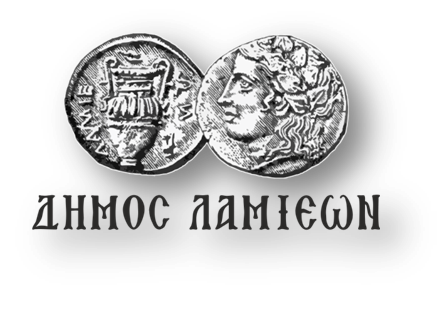           ΠΡΟΣ: ΜΜΕΔΗΜΟΣ ΛΑΜΙΕΩΝΓραφείο Τύπου& Επικοινωνίας                                    Λαμία, 6/4/2019